        	  Medication Authorization Form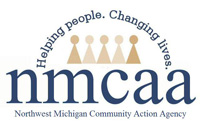 Policy: Staff will follow the proper handling, storage, administration and record keeping of administration of medication. Procedure: Medication will be given to a child by staff only.  When giving or applying medication to a child in care, the following must be completed by the parent/guardian for each medication.  An interruption in medication will require a new authorization form. Send a copy of the completed log home each day when medication is dispensed.TO BE COMPLETED BY PARENT/GUARDIAN	I give my permission for _____________________________________________________ to give or apply the medication,                                                                              (Facility) ________________________________________________, to my child, ___________________________________, as follows:                    (Specify, prescribed medication)                                                                     (Child’s Name)	DIRECTIONS** The instructions from the child’s parent/guardian shall not conflict with the label directions as prescribed by the child’s health care provider.TO BE COMPLETED BY CAREGIVER**Parents Please Note:  Only prescription medication can be dispensed.  Medication MUST be sent to school in its original container, stored according to instructions and clearly labeled for the named child. Medication must have the pharmacy label indicating the physician’s name, child’s first and last name, instructions, name and strength of the medication, and must be given according to those instructions. Your child is NOT to carry medication to school.  Communicate any changes regarding medication with education staff. Your child’s medication must be current.  Update your child’s prescription before it expires. Original- Completed Form in Child’s File	Copy- Medication Lock Box, Bus Driver, Parents (when medication is dispensed)1/20			     P:\Head Start Files\ADMIN\Procedures Manual\Licensing\Medication Authorization Guidance.doc		        1 of 2Medication Authorization GuidanceA few reminders:Only prescription medication can be dispensed. Ensure all medication is current and not expired.  Children may be unable to attend school until we have a current prescription.  This is to ensure their safety at school.  Medication will be returned to the child’s parent or destroyed when the parent determines it is no longer needed or it has expired.All medications, with the exception of rescue medications, will be kept out of the reach of children and secured in a lock box.  Lock boxes will be used in the classroom, in the refrigerator, and on the bus.Epi-pens and inhalers must be easily accessible but kept out of the reach of children at all times.  They should not be in a locked box when children with these allergies and conditions are present.Apply or dispense medication according to the directions on the original container, unless otherwise authorized by a written order of the child’s physician.Medication cannot be added to a child’s beverage or food unless indicated on the prescription label.Staff must sign the medication log.  Do not use initials.If medication is used “as needed,” there must be additional information added in that section.  Describe when the medication will be needed (wheezing, soreness in the muscle, etc).Describe error/reaction in detail on the Illness/Incident Report.  If a child is seen by a doctor or goes to the emergency room, make a verbal report to Licensing within 24 hours. Complete the Incident Report State of Michigan form (BCAL 4605) within 72 hours. Written authorization for triple antibiotic ointment, sunscreen, insect repellant, diapering cream, and hand lotion is obtained annually on the Parent/Guardian Release.  Ensure the parent/guardian signature is on the release before using these products on a child.HSPPS: 1302.47 (4)(c),(7)(4),  GSRP Implementation Manual, R 400.8152Original - Completed form in child’s file 	Copy- medication lock box, bus driver, parent/guardian (when medication is dispensed) 1/20 	                                                            P:\Head Start Files\ADMIN\Procedures manual\Licensing\Medication Authorization Guidance.doc		        2 of 2Date to Begin Giving MedicationDate to Stop MedicationTime Medication is to be GivenAmount (dosage) of Medication Each Time GivenFrequency (daily, weekly, monthly, etc)Route (oral, inhalant, injectable, topical)Storage of MedicationReason for MedicationMedication Expiration DateDate of TrainingName of Health Care ProviderPhone NumberAdditional Instructions (side effects, medication returned end of day, etc.)Additional Instructions (side effects, medication returned end of day, etc.)Signature of Parent/GuardianSignature of Parent/GuardianDateMedicationActual Time AdministeredAmount GivenStaff SignatureDate/TimeError/Reaction to MedicationAction TakenParent/Guardian Notified (date/time)Staff Signature